FICHA DE SOLICITAÇÃO DE APROVEITAMENTO DE ATIVIDADE(S) PARA FINS DE AACCDISCENTE: _______________________________________________MATRÍCULA:_______________ Local, _____de _______________de ________._____________________________________	           Aluno (a) 				_________________________________________________Coordenador das AACC ou coordenador de Curso* Preenchimento a cargo do coordenador das AACC 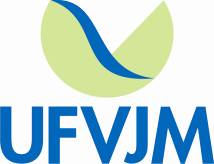 MINISTÉRIO DA EDUCAÇÃOUNIVERSIDADE FEDERAL DOS VALES DO JEQUITINHONHA E MUCURIDEPARTAMENTO DE QUÍMICA – UFVJM 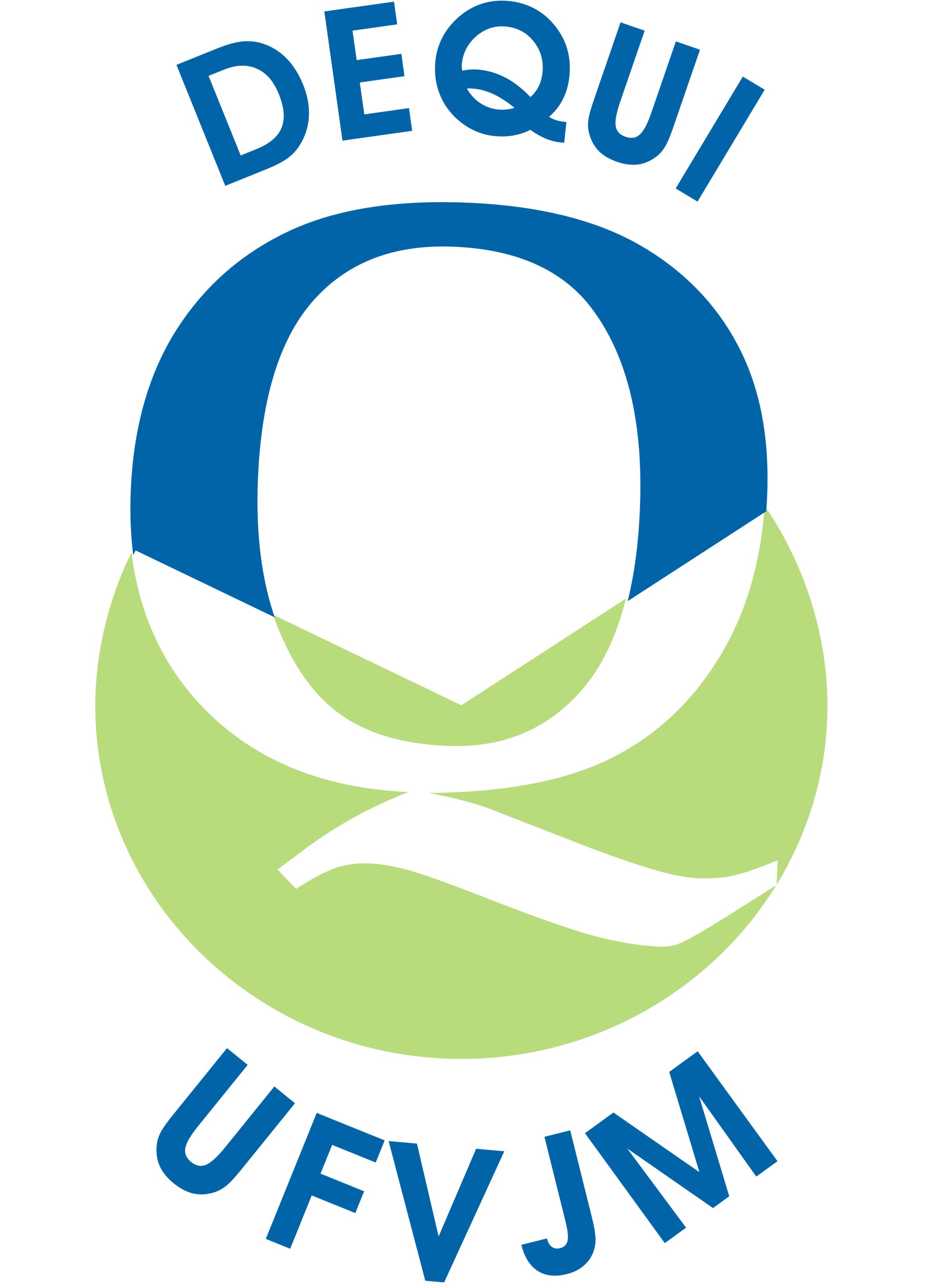 ATIVIDADE DESENVOLVIDA(DESCRIÇÃO/ENTIDADE PROMOTORA/LOCAL)PERÍODO DE REALIZAÇÃOCARGA HORÁRIADOCUMENTO COMPROBATÓRIOPARECER*